SEMANA 15  y 16  Del  6 al 17 de Julio.Asignatura: Matemática 	                                                Curso: Sextos  AñosPuedes apoyarte con tutoriales de You tube como, por ejemplo: https://www.youtube.com/watch?v=U0QmRW8N4ag&t=515s      INTRODUCCIÓN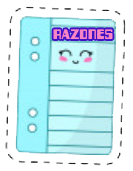                        Estimadas familias, esperamos que todos se encuentren muy bien y como cada semana, recordarles que estaremos atentos a todas las necesidades de las Estudiantes. Durante esta clase retroalimentaremos  problemas en donde aplicarán las razonesEl propósito es que  apliques las razones en el contexto de la resolución de problemas, utilizando la estrategia de la proporción  para resolver   problemas.En el este archivo, encontrarán aprendizajes, que trabajaremos retroalimentando las razones y su uso en la vida diaria o cotidiana.En el archivo “Guías” son actividades para que desarrolles, sino puedes imprimirlas puedes desarrollarlas en tu cuaderno.En el archivo “Tareas” esta el solucionario, este archivo te sirve para que compares tus respuestas y corrijas tus errores, guiándote por el resultado correcto y un tiket de salida para desafiar tus potencialidades. ¡tu puedes!!!Estimada Estudiante para realizar esta guía contaras con un plazo de dos semanas.  Para responder cualquier duda referente a esta guía al   siguiente correo electrónico:Profesora:  andrea.arenas@colegio-republicaargentina.clObjetivo: Retroalimentar las razones. Resolver problemas aplicando las razonesContenido:RazonesResolver problemas aplicando las razonesUtilizar la estrategia de la proporción para resolver problemas con razonesEjemplo: de cómo resolver problemas de razones utilizando la estrategia de la proporción.  En una sala de cine se proyectan 2 películas cada 4 horas, entonces en 12 horas.¿ Cuántas películas han proyectado?   Paso 1 : escribo las 2 razones       2    =   x       de  esta manera armo la proporción, que es una                                                               4        12      relación de igualdad entre 2 razones. La x simboliza                                                                                   el valor desconocido o incógnita que en este caso es                                                                                   la cantidad de películas que han proyectado en 12                                                                                  horas. Paso 2:  multiplico cruzado y el producto o resultado lo divido por el número               que queda solo:        2   =   x     =    12 * 2  =   24  =             4          12                   4                 4Paso 3: Finalmente dividimos   24 : 4 = 6                    2   =   x     =    12 * 2  =   24  =  6                    4       12               4           4